O B J E D N Á V K A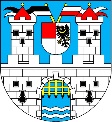 V Bílině dne: xx.xx.2023Město  Bílina	Objednávka č.: __________Břežánská 50/4 	Financováno z: __________418 31 Bílina	Tel. kontakt: __________IČ: 00266230	E-mail: __________DIČ: CZ00266230	Vystavil: __________č.ú.: 41831003/2700, UniCredit Bank a.s. V rámci projektu s názvem „Smart Bílina – efektivní a komunikující úřad“ (registrační číslo projektu CZ.03.4.74/0.0/0.0/19_109/0016719)“ objednává město Bílina zpracování strategického dokumentu v oblasti komunikace města s veřejností „Komunikační strategie města Bílina“ (podrobná specifikace předmětu objednávky je uvedena v příloze č. 2 této objednávky).Termín dodání: 	do 31.03.2023Cena bez DPH činí: 	__________ Kč bez DPH (sazba DPH 21 %: __________ Kč)Cena vč. DPH: 	__________ Kč vč. DPHZpůsob dodání: 	dodavatelskyZáruční lhůta: 	24 měsícůPodmínkou dodávky je prohlášení dodavatele,že se zavazuje splnit veškeré své daňové povinnosti.Žádáme, abyste při vystavení faktury uvedli všechny náležitosti dle platného právního řádu ČR, zejména zákona č. 89/2012 Sb. NOZ, § 11 zákona č. 563/1991 Sb. zákon o účetnictví a § 28 a 29 zákona č. 235/2004 Sb. o DPH. Na základě ustanovení § 109 odst. 2, písm. c) zákona č. 235/2004 Sb. o DPH budou faktury hrazeny pouze na účty zveřejněné na Daňovém portálu MFČR.Město Bílina prohlašuje, že objednávka není předmětem zdanitelného plnění, a proto nebude pro výše uvedenou dodávku aplikován režim přenesené daňové povinnosti dle § 92 a), e) zákona o DPH.Fakturu je dodavatel oprávněn vystavit po řádném dokončení a předání díla. Fakturu zašlete na adresu: Město Bílina, Břežánská 50/4, 418 31 Bílina. Do faktury uveďte číslo objednávky, název a registrační číslo projektu, dále přiložte kopii objednávky a podepsaný předávací protokol objednatelem. Splatnost faktury činí 30 dní ode dne jejího vystavení.Pokud nebudou tyto náležitosti splněny, bude faktura se všemi přílohami vrácena k opravě!Tato objednávka bude v plném rozsahu uveřejněna dle zákona č. 340/2015 Sb., o registru smluv a nabývá účinnosti dnem, kdy město Bílina uveřejní objednávku v informačním systému registru smluv na Portále veřejné správy.Příkazce operace:	Správce rozpočtu:Ing. Renata Straková	Ing. Lenka HosnedlováDne: __________Podpis oprávněné osoby za dodavatele: ______________________Příloha č. 1 k objednávce č. __________ - smluvní podmínkyPředmětem objednávky je tvorba a zpracování strategického dokumentu v oblasti komunikace města s veřejností „Komunikační strategie města Bílina“ na období 4 let, který nastaví jednotný rámec komunikace, identifikuje její prostředky a způsoby podle typu příjemců / nositelů komunikace.Dodavatel se zavazuje, že objednateli odevzdá předmět objednávky a umožní mu nabýt vlastnické právo k němu. Objednatel se zavazuje předmět objednávky převzít a zaplatit dodavateli smluvenou cenu v této objednávce.Dodavatel se zavazuje provést předmět objednávky v souladu se zájmy objednatele a s potřebnou odbornou péčí a v ujednaném čase.Dodavatel se zavazuje provést předmět objednávky osobně. Pokud by svěřil provedení předmětu objednávky třetí osobě, odpovídá za jeho řádné splnění tak, jako kdyby předmět objednávky provedl sám. V rámci provádění předmětu této objednávky dodá dodavatel na svůj náklad a nebezpečí veškeré materiály a výkony přímo související s řádným a včasným zhotovením předmětu objednávky, jako i provedení veškeré potřebné, vedlejší, pomocné a dodatečné činnosti a práce, a to takové, které nebyly obsaženy v podkladech, které předal objednatel dodavateli s plněním této objednávky, avšak tyto dodavatel mohl či měl s ohledem na svou odbornost předpokládat.Objednatel a dodavatel jsou povinni poskytovat si vzájemně po celou dobu v maximální míře součinnost pro řádné splnění objednávky.Součástí ceny jsou veškeré práce, které v zadávací dokumentaci nejsou výslovně uvedeny a dodavatel jakožto odborník o nich vědět měl nebo mohl vědět.O předání a převzetí předmětu objednávky bude sepsán předávací protokol. Podepsáním předávacího protokolu se má předmět objednávky za předaný. Součástí plnění jsou veškeré doklady a jiné listiny, které dodavatel získal nebo měl získat v souvislosti s předmětem objednávky; bez těchto dokladů objednatel dílo nepřevezme. Veškeré výstupy budou objednateli předány v listinné i elektronické podobě.Lhůta provádění bude prodloužena: jestliže překážky v provádění předmětu objednávky zavinil objednatel, jestliže přerušení prací bylo zaviněno vyšší mocí, nebo jinými okolnostmi nezaviněnými dodavatelem.Předávací protokol musí obsahovat výslovné prohlášení objednatele o tom, že dílo nebo jeho část přebírá a dále musí obsahovat prohlášení dodavatele, že dílo je úplné a nemá vady bránící užití díla k zamýšlenému účelu.Místem protokolárního předání předmětu je Městský úřad Bílina, Břežánská 50/4, 418 01 Bílina.Předmět plnění má vady, jestliže zejména nemá vlastnosti stanovené touto objednávkou, dále vlastnosti vyplývající z obecně závazných předpisů a norem, dále pokud nemá pro toto dílo vlastnosti obvyklé, za vady, které se projeví po odevzdání předmětu objednávky, zodpovídá dodavatel jen tehdy, jestliže byly způsobené porušením jeho povinností. Dodavatel dále nezodpovídá za vady projektu, které byly způsobeny použitím podkladů poskytnutých objednatelem, a dodavatel při vynaložení všeho úsilí nemohl zjistit jejich nevhodnost, anebo na ně upozornil objednatele a ten na jejich použití trval. Dodavatel odpovídá za to, že jeho činnost je poskytována v souladu s obecně závaznými právními předpisy, technickými normami, s odbornou péčí a se zájmy objednatele. Za vadu se považuje i plnění jiné věci či vada v dokumentaci a jejích dokladech nutných pro další užívání díla. Odpovědnost dodavatele z vadného plnění zakládá vada, kterou má předmět objednávky při jeho předání, byť se projeví až později; stejné následky má i později vzniklá vada, kterou dodavatel způsobil porušením své povinnosti.Objednatel má vůči dodavateli práva z odpovědnosti za vady podle ustanovení občanského zákoníku bez ohledu na povahu vady vždy jako při podstatném porušení smlouvy; volbu práv, která z odpovědnosti za vady plynou, však může objednatel měnit i bez souhlasu dodavatele, ledaže dodavatel svou povinnost vyplývající z objednatelem provedené volby práva již splnil.Dodavatel se zavazuje začít s odstraňováním případných vad předmětu objednávky v nejkratším možném termínu, nejpozději do 5 pracovních dnů od uplatnění oprávněné reklamace objednatelem a vady odstranit v co nejkratším technicky možném termínu, tj. do 30 kalendářních dnů od uplatnění oprávněné reklamace objednatelem. Termín a způsob odstranění vad se stanoví samotnou písemnou dohodou. V případě, že by k dohodě o termínu nedošlo, odstraní dodavatel vadu v termínu a způsobem stanoveným objednatelem s přihlédnutím k povaze a rozsahu vady. Ukáže-li se se vada předmětu plnění jako neodstranitelná, dodavatel se zavazuje dodat do 14 dnů od této skutečnosti náhradní předmět plnění a uhradit náhradu škody, pokud se smluvní strany písemně nedohodnou jinak. Dodavatel zahájí odstraňování vady i v případě, že reklamaci neuznává; náklady na odstranění vady nese dodavatel ve sporných případech až do rozhodnutí soudu či dohodnutého rozhodčího orgánu. Prokáže-li se ve sporných případech, že objednatel reklamoval vadu neoprávněně, je objednatel povinen uhradit dodavateli prokazatelné náklady, které v souvislosti s odstraněním takové vady vynaložil. Jestliže dodavatel v této lhůtě vadu neodstraní, je objednatel oprávněn dát vadu na náklady dodavatele odstranit.Neodstraní-li dodavatel reklamovanou vadu ani ve lhůtě uvedené v bodě 14, tak jak je výše ujednáno nebo pokud prohlásí, že vadu neuznává, má objednatel právo vadu nechat odstranit na náklady dodavatele třetí osobou, kdy náklady takto vynaložené se dodavatel zavazuje objednateli v plné výši, jím vynaložené výši, uhradit k jeho výzvě.Dodavatel odpovídá za to, že jeho činnost je poskytována v souladu s obecně závaznými právními předpisy, technickými normami, s odbornou péčí a se zájmy objednatele.Objednatel uplatní penále za nedodržení termínu realizace díla ve výši 0,3 % z ceny díla bez DPH za každý den prodlení, za nedodržení termínu pro odstranění vad, jež byly objednatelem stanoveny v protokolu o předání a převzetí díla ve výši 500 Kč za každou vadu a den prodlení, za nedodržení termínu na odstranění vad uplatněných objednatelem v záruční době ve výši 500 Kč za každou vadu a den prodlení. Uhrazením smluvní sankce není dotčeno právo poškozené smluvní strany domáhat se náhrady škody, jež jí prokazatelně vznikla porušením smluvní povinnosti, které se smluvní sankce týká. Veškeré smluvní sankce jsou splatné do 21 dnů od jejich uplatnění u druhé smluvní strany.Objednatel je oprávněn odstoupit od objednávky, poruší-li dodavatel svou povinnost, poruší-li svou povinnost předmět objednávky dokončit a předat objednateli po dobu přesahující 1 měsíc. V tomto případě se smluvní strany dohodly, že dodavatel nemá vůči objednateli nárok na úhradu nákladů a ani za dílčí provedené práce jím provedené do doručení odstoupení.Objednatel může od objednávky odstoupit, pokud proti dodavateli bylo zahájeno insolvenční řízení podle zák. č. 182/2006 Sb., anebo dodavatel vstoupí do likvidace.Za den odstoupení od objednávky se považuje den, kdy bylo písemné oznámení o odstoupení oprávněné smluvní strany doručeno druhé smluvní straně.Odstoupením od objednávky nejsou dotčena práva smluvních stran na úhradu smluvní pokuty a na náhradu škody.Dodavatel není oprávněn bez souhlasu objednatele postoupit žádná svá práva z této objednávky třetí osobě.Změny a doplňky k této objednávce lze sjednat pouze formou písemných dodatků podepsaných oběma smluvními stranami a po vzájemné dohodě.Smluvní strany souhlasí s tím, aby tato objednávka/dodatek byla vedena v evidenci smluv vedené městem Bílina, která bude přístupná dle zákona č. 106/1999 Sb., o svobodném přístupu k informacím, a která obsahuje údaje o smluvních stranách, předmětu objednávky, číselné označení objednávky a datum jejího uzavření.Smluvní strany prohlašují, že skutečnosti uvedené v této objednávce/dodatku nepovažují za obchodní tajemství a udělují svolení k jejich zpřístupnění ve smyslu zákona č. 106/1999 Sb., o svobodném přístupu k informacím.Příloha č. 2 k objednávce č. __________ - podrobná specifikacePodrobná specifikacePředmětem plnění je tvorba a zpracování strategického dokumentu v oblasti komunikace města s veřejností „Komunikační strategie města Bílina“ na období 4 let, který nastaví jednotný rámec komunikace, identifikuje její prostředky a způsoby podle typu příjemců / nositelů komunikace.Strategii budou tvořit tři části – analytická, strategická a implementační.Analytická část:Definice a analýza řešeného problému (definice prostředí a očekávaného vývoje, revize stávajícího opatření, vývoj při nulové variantě a souhrn klíčových analýz).Popis stávajícího stavu komunikace a jejího řízení ve vztahu k externím klientům (obyvatelé města, návštěvníci, podnikatelé, NNO, osoby se zdravotním postižením apod.) a interním klientům (pracovníci úřadu). Definování hlavních cílových skupin.Vyhodnocení existujících strategických dokumentů města, akčních plánů apod. ve vztahu k řešenému problému.Detailní vyhodnocení komunikačních nástrojů využívaných v současné době.Detailní analýza cílových skupin. Součástí bude dotazníkové šetření mezi obyvateli na území města s cílem zjištění jejich požadavků, potřeb, možností z hlediska komunikace města vůči nim a obráceně a spokojenosti s komunikací města. Zadavatel předpokládá oslovení přibližně 250 respondentů a realizaci dotazníkového šetření primárně elektronickou formou.Součástí analytické části strategie bude SWOT analýza současného stavu.Strategická část: Vize a základní strategické směřování zpracované v hierarchii cílů: vize, globální cíl, strategické oblasti a strategické cíle. Popis komunikačních cílů a opatření vedoucích k jejich naplnění. Jednotlivé cíle budou definovány v souladu s metodou SMART (konkrétní, měřitelné, dosažitelné, realistické a časově omezené). Cíle budou popsány následovně – název a popis strategického cíle, dopady jeho naplnění, přehled a popis opatření, výsledky a výstupy realizace jednotlivých opatření (aktivit) a indikátory. Definice komunikačního mixu (využití různých nástrojů komunikace) s ohledem na potřeby, požadavky a možnosti cílových skupin a naplnění cílů komunikace. Komunikační mix bude vedle tradičních forem zahrnovat využívání finančně méně náročných a alternativních nástrojů vnější komunikace a doporučených nových médií a sociálních sítí s přesným definováním struktury a zacílením profilů na sociálních sítích. Návrhy způsobu komunikace s jednotlivými cílovými skupinami (typ informací, četnost předávání informací, způsob předání informací). Zhotovitel zohlední ve svých návrzích využití nově pořízených elektronických úředních desek, nových funkcionalit mapového portálu a chatbota a dále možnosti využití mobilních aplikací apod. Návrhová část bude zpracována z důvodu přehlednosti do komunikační matice, kdy pro každý cíl bude uvedeno opatření, cílová skupina, použité komunikační nástroje, indikátory. Implementační část: Zavedení strategie do praxe Implementační struktura Systém řízení implementace strategie, včetně odpovědnosti a kompetence Plán realizace aktivit, časový harmonogram, rozpočet a zdroje financování Systém monitorování a hodnocení realizace strategie Systém řízení rizik Výstupní dokument (jeho analytická, strategická a implementační část) bude zpracován v souladu s Metodikou přípravy veřejných strategií, Ministerstva pro místní rozvoj https://www.mmr.cz/getmedia/8e499918-ede3-45ed-864e-051764ac05b5/Metodika-pripravy-verejnych-strategii-plna-verze.pdf.aspx?ext=.pdf.Další požadavky: Prezentace výstupů (Komunikační strategie) vedení města v rozsahu 2hodinové prezentace zahrnující představení postupu prací a detailní seznámení s výstupem a se způsobem jeho budoucí aplikace do praxe města.Opatřit výstupy povinnou publicitou stanovenou poskytovatelem dotace, tj. EU, Operační program Zaměstnanost.